 АДМИНИСТРАЦИЯ 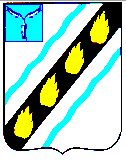 СОВЕТСКОГО МУНИЦИПАЛЬНОГО РАЙОНА САРАТОВСКОЙ ОБЛАСТИ ПО С Т А Н О В Л Е Н И Е  от  28.07.2015  №  578 р.п.Степное  внесении  изменений  в  постановлениеадминистрации  Советского  муниципального района  от  26.01.2015 № 90    соответствии   с  Указом  Президента  Российской  Федерации от  23.06.2014  №  460  «Об  утверждении  формы  справки  о  доходах,  расходах,  об  имуществе  и  обязательствах  имущественного  характера  и  внесении    изменений    в    некоторые    акты    Президента    Российской  Федерации»,  руководствуясь   статьей   8 Федерального закона от 25.12.2008     273-ФЗ    «О  противодействии  коррупции»,    Указом    Президента Российской  Федерации                       от 18.05.2009 №  559  «О представлении гражданами,  претендующими  на  замещение  должностей  федеральной государственной  службы,  и  федеральными  государственными  служащими сведений  о  доходах,  об  имуществе  и  обязательствах  имущественного характера», Федеральным  законом                                         от  03.12.2012  №  230-ФЗ  «О   контроле за  соответствием  расходов  лиц,  замещающих  государственные  должности,  и  иных  лиц  их  доходам»,  и  протестом  прокурора    от    21.06.2015  №  39-2015,  администрация    Советского  муниципального  района  ПОСТАНОВЛЯЕТ:  Внести  в приложение  №  1  к  постановлению администрации  Советского    муниципального    района	 	«О  представлении  гражданами, претендующими  на  замещение  должностей  муниципальной  службы, сведений  о  доходах,  об  имуществе  и  обязательствах  имущественного характера  и  муниципальными  служащими,    замещающими    должности  муниципальной  службы, сведений о доходах, расходах  об имуществе и обязательствах имущественного характера»  от  26.01.2015 № 90 следующие  изменения: 1.1. подпункт  в  пункта 5 Положения изложить  в  новой  редакции: «в)  сведения  о  своих  расходах,  а  также  о  расходах  своих  супруги (супруга) и несовершеннолетних детей, по каждой сделке по приобретению  земельного участка, другого объекта недвижимости, транспортного средства, ценных  бумаг,  акций  (долей  участия,  паев  в  уставных  (складочных) капиталах организаций), совершенной им, его супругой (супругом) и (или) несовершеннолетними  детьми  в  течение  календарного года, предшествующего году представления сведений (далее - отчетный период), если общая сумма таких сделок превышает общий доход данного лица и его супруги  (супруга)  за  три  последних года,  предшествующих  отчетному периоду, и об источниках получения средств, за счет которых совершены эти сделки.»; 1.2. в  пункте    7    Положения    слова    «вправе»  заменить  словами «могут»;  Настоящее    постановление    вступает    в    силу    со    дня    его  официального  опубликования  в  установленном  порядке. Глава  администрации  Советского муниципального  района	                                                                      	С.В. Пименов Кузнецова  И.Н.   00  42